Creating a Small Producthttps://develpreneur.com/category/podcast/create-a-small-product/Season Notes and Worksheet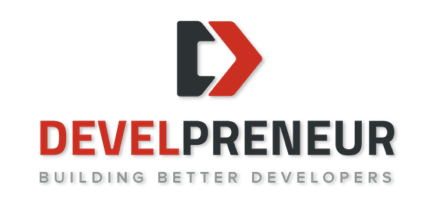 OverviewUse this worksheet to track your information as you follow through the season episodes.  You can use any format you want.  However, this should help you with a template to build something that you will be proud to share with others as a reference project.  Feel free to adjust and customize this to your needs and make this your own.Problem This Will Solve[Change for your product] Track marketing information for a person/business and provide quick access.My Investment[Change for your product] An hour a day, five days a week.  Ideally, I will have this done in six weeks.The Process[Change for your product] This is a general approach to tracking/accessing the data1. Create the account (Facebook, LinkedIn, WebSite, etc.)2. Store the information (email address, FB address, etc.)3. Label the information4. Retrieve a link based on label5. Update data as needed6. Quick view of all informationAutomation[Change for your product] Keeping it simple1. Create a platform2. Enter the data3. View all my linksRequirements/Product Definition[Change for your product] This will change as the process continues.Name: Create a PlatformDescription: Enter data for a platform for marketing that will be used to label a link or piece of dataData: Name, URL, TypeNotes: As an example, Facebook, Facebook.com, Social SiteName: Enter the dataDescription: Enter my marketing data for a selected platformData: Platform, DataNotes: As an example, select Facebook and enter the value facebook.com/DevelpreneurName: View My DataDescription: Display all my data on a screenData: My DataNotes: Simple grid with label being the name of the platform and value next to it.